          ҠАРАР	  		                                                                    ПОСТАНОВЛЕНИЕ«17» август  2021й.			         №  47	 	                          «17» августа  2021г.Об определении специальных мест для размещения предвыборных печатных агитационных материалов при проведении выборов  депутатов  Государственной Думы Федерального Собрания Российской Федерации восьмого  созыва, дополнительных выборов депутата Государственного Собрания – Курултая Республики Башкортостн шестого созыва по Толбазинскому избирательному округу №29 и дополнительных выборов депутатов местного самоуправления муниципального района Гафурийский район  Республики Башкортостан       В соответствии с п.7 ст.54 Федерального закона от 12.06.2002 №67-ФЗ «Об основных гарантиях избирательных прав на участие в референдуме граждан Российской Федерации», части 8 ст. 67 Кодекса Республики Башкортостан «О выборах», администрация сельского поселения     ПОСТАНОВЛЯЕТ:    1. Утвердить перечень специальных мест для размещения агитационных материалов при проведении выборов депутатов  Государственной Думы Федерального Собрания Российской  Федерации муниципального района Гафурийский район Республики Башкортостан VIII созыва, дополнительных  выборов депутата Государственного Собрания – Курултая Республики Башкортостан VI  созыва   по Толбазинскому избирательному округу №29   и дополнительных выборов депутатов местного самоуправления муниципального района Гафурийский район  Республики Башкортостан 19 сентября 2021 года на территории сельского поселения согласно приложению.   2.Агитационные материалы на иных зданиях, сооружениях, объектах и помещениях могут вывешиваться (расклеиваться, размещаться) с согласия и на условиях собственников, владельцев указанных объектов.  3. Запрещается вывешивать (расклеивать, размещать) агитационные материалы на памятниках, обелисках, зданиях, сооружениях и в помещениях, имеющих историческую, культурную и архитектурную ценность, а также в зданиях и помещениях избирательных комиссий, в помещениях для голосования и на расстоянии менее 50 метров от входа в них.    4.Местом для размещения предвыборных агитационных плакатов размером 3х6 метров считать здание, расположенное по адресу: РБ, Гафурийский район, с. Коварды, ул. З. Валиди, 32а.    5.Настоящее постановление обнародовать на информационном стенде и разместить на сайте сельского поселения.Главы Администрациисельского поселения                                                  Р.Г. АбдрахмановПриложение  к постановлениюадминистрации сельскогопоселения Ковардинский  сельсоветот «17» августа 2021 г. №47ПЕРЕЧЕНЬобъектов для размещения агитационных материалов на территории сельского поселения Ковардинский сельсовет МР Гафурийский район РБ.БАШОРТОСТАН РЕСПУБЛИКАҺЫFАФУРИ РАЙОНЫ МУНИЦИПАЛЬ РАЙОНЫҠАУАРҘЫ АУЫЛ СОВЕТЫАУЫЛ БИЛӘМӘҺЕХАКИМИТЕ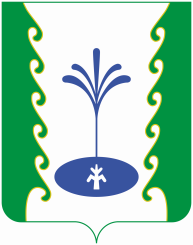 РЕСПУБЛИКА БАШКОРТОСТАНАДМИНИСТРАЦИЯСЕЛЬСКОГО ПОСЕЛЕНИЯ КОВАРДИНСКИЙ СЕЛЬСОВЕТМУНИЦИПАЛЬНОГО РАЙОНАГАФУРИЙСКИЙ РАЙОН453062, Fафури районы, 
Ҡауарҙы ауылы, Зәки Вәлиди урамы, 34
Тел. 2-55-65453062, Гафурийский район,
с. Коварды, ул. Заки-Валиди 34
Тел. 2-55-65№ п/пНаименование и адрес объекта, около которого (в котором) находится место для размещения материалов.Место для размещения материалов.1с. Коварды, ул. З. Валиди, д. 32а (возле магазина  «Абелгузины»)информационный стенд для размещения объявлений.2с. Коварды, ул. З. Валиди, д. 22а (возле магазина «Вместе»)информационный стенд для размещения объявлений.3с. Юлуково, ул. Центральная, 63 (возле магазина «Вместе»)информационный стенд для размещения объявлений.4с. Юлуково, ул. Центральная, 40 (возле магазина «Абелгузины»)информационный стенд для размещения объявлений.